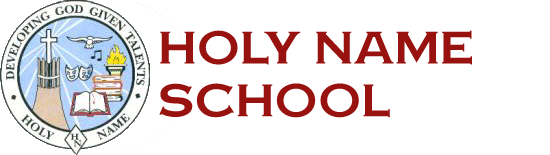 Holy Name School Home & School Association General Meeting MinutesWednesday, November 16th, 2022Committee in AttendanceFather Brian Warchola, Priest & Pastor of Holy Name SchoolRobin McMullen, PrincipalMaribeth Dorsch, President Ashley Cassol, Vice President Angela Balog, Secretary Sharon Dubovecky, Treasurer Kristy Knobloch, Homeroom Parent Jenny Konchan, Homeroom Parent Chrissy Rhodes, Nominating Jenny Damin, Student EnrichmentJen Saxion, Public RelationsAnnalisa McCann, FundraisingKaren Holtz, Fundraising Amanda Smith, Red & WhiteNicole Eckenrode, MembershipSara Link, Teacher LiaisonCall to orderMeeting called to order by President, Maribeth Dorsch at 6:30pm.Ashley, Vice President, read the opening prayer.Board & Advisory CommitteeNo new changes. BudgetThe Treasurer, Sharon Dubovecky, shared that the Treasury Balance as of November 16th is $8,538.40. A current income and expense report was shared with the members.Income: N/AExpenses:Basketball Jones Speaker (student enrichment) - $695.00Affinity Connection (technology) - $50.00Halloween Supplies/Christmas Service Project - $525.48Teacher Luncheon - $173.92HNS T-shirt (teacher enrichment) - $312.00Pastor and Principal’s ReportPastor’s ReportPrincipal’s ReportKristy ordered reading and writing centers with Scholastic – for 102 and both preK classroomsBest Christmas Pageant (jr high play) – Dec 19th, 1pm & 6:30 in the church hallChoir will sing 3 songs at Christmas Eve mass – start at 3:15pm (mass at 4)6-8th grade band - 5th grade to be added in JanuaryEANS 1 completedEANS 2 just beganAthletic Assoc – craft fair (Sun, Dec 4th)Committee ReportsHomeroom Parent(s) - Kristy/JennySanta coming to classroomsCatholic Schools Week in January Nominating – ChrissyIn January, will talk about who is up for committee membership.School Enrichment – Jenny D. Map project – age appropriate, 2 presentersProfessor Steve – www.schoolshowsrus.com ($350 for 45 min show, would do two shows)Ebensburg Library – connected Jennifer Link to Mrs. McMullenCPR – need to gather new dates (after January)Follow Your Art – more tailored projects with the grades (Easter craft?)Moonshot Museum – mobile assembling project (would come to school)Public Relations – Jen S.Sun, Nov 27 5-9pm in Indiana – KCAC, pack 2,500 stockings, have students make cards at home and bring Paired with Athletic Dept – students can color stockingCan take donations at Bohemian Bean and Gold RushChristmas jar craft for 5-8th graders – will be delivered to TBA?Fundraising – Annalisa/Karen On Friday, pies are being delivered (9am-1pm sorting) – sold 662 piesNext week – holiday ticket for winter stock-up (groceries, pig, freezer) – asking each family to sell 4 tickets, live drawing, $5/ticket – tickets will go out on Dec 5th, return by Dec 19thLast restaurant night – Nov 30th (Applebee’s)Old BusinessTeacher luncheon – Thurs, Oct 20th (Ashley organized)Halloween events – October 28thNew BusinessNext teacher luncheon – Thurs, Nov 17th (Jenny Damin to arrange)Pie delivery – Fri, Nov 18thChristmas craft for seniors (outreach) – materials and directions delivered this weekPossible Easter project with Follow Your Art – all grade levels, approximately $10 per student (more details to follow)Next MeetingMeeting was adjourned.Next Executive Home & School Meeting – Wednesday, January 18th at 6:30 PM at the schoolRespectfully submitted,Angela Balog, Secretary